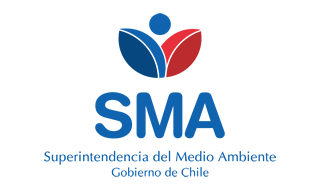 
INFORME DE FISCALIZACIÓN AMBIENTAL
Normas de Emisión
HOTEL EXPLORA TORRES DEL PAINE 
DFZ-2023-1336-XII-NE


Fecha creación: 07-05-2023

1. RESUMEN
El presente documento da cuenta del informe de examen de la información realizado por la Superintendencia del Medio Ambiente (SMA), al establecimiento industrial “HOTEL EXPLORA TORRES DEL PAINE”, en el marco de la norma de emisión NE 90/2000 para el reporte del período correspondiente entre ENERO de 2022 y DICIEMBRE de 2022.Entre los principales hallazgos se encuentran:  - Exceder Caudal- Parámetros superan la norma2. IDENTIFICACIÓN DEL PROYECTO, ACTIVIDAD O FUENTE FISCALIZADA
3. ANTECEDENTES DE LA ACTIVIDAD DE FISCALIZACIÓN
4. ACTIVIDADES DE FISCALIZACIÓN REALIZADAS Y RESULTADOS
	4.1. Identificación de la descarga
	4.2. Resumen de resultados de la información proporcionada
* En color los hallazgos detectados.
5. CONCLUSIONES
6. ANEXOS
RolNombreFirmaAprobadorVERONICA GONZALEZ DELFIN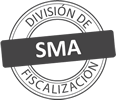 ElaboradorVERONICA ALEJANDRA GONZALEZ DELFINTitular de la actividad, proyecto o fuente fiscalizada:
EXPLORA CHILE S A
Titular de la actividad, proyecto o fuente fiscalizada:
EXPLORA CHILE S A
RUT o RUN:
96566100-k
RUT o RUN:
96566100-k
Identificación de la actividad, proyecto o fuente fiscalizada:
HOTEL EXPLORA TORRES DEL PAINE 
Identificación de la actividad, proyecto o fuente fiscalizada:
HOTEL EXPLORA TORRES DEL PAINE 
Identificación de la actividad, proyecto o fuente fiscalizada:
HOTEL EXPLORA TORRES DEL PAINE 
Identificación de la actividad, proyecto o fuente fiscalizada:
HOTEL EXPLORA TORRES DEL PAINE 
Dirección:
SECTOR SALTO CHICO PARQUE NACIONAL TORRES DEL PAINE TORRES DEL PAINE, REGIÓN DE MAGALLANES Y LA ANTÁRTICA CHILENA
Región:
REGIÓN DE MAGALLANES Y LA ANTÁRTICA CHILENA
Provincia:
ULTIMA ESPERANZA
Comuna:
TORRES DEL PAINE
Motivo de la Actividad de Fiscalización:Actividad Programada de Seguimiento Ambiental de Normas de Emisión referentes a la descarga de Residuos Líquidos para el período comprendido entre ENERO de 2022 y DICIEMBRE de 2022Materia Específica Objeto de la Fiscalización:Analizar los resultados analíticos de la calidad de los Residuos Líquidos descargados por la actividad industrial individualizada anteriormente, según la siguiente Resolución de Monitoreo (RPM): 
- SMA N° 525/2019Instrumentos de Gestión Ambiental que Regulan la Actividad Fiscalizada:La Norma de Emisión que regula la actividad es: 
- 90/2000 ESTABLECE NORMA DE EMISION PARA LA REGULACION DE CONTAMINANTES ASOCIADOS A LAS DESCARGAS DE RESIDUOS LIQUIDOS A AGUAS MARINAS Y CONTINENTALES SUPERFICIALESPunto DescargaNormaTabla cumplimientoMes control Tabla CompletaCuerpo receptorN° RPMFecha emisión RPMPUNTO 1 RIO PAINENE 90/2000Tabla 3OCTUBRERIO PAINE52517-04-2019Período evaluadoN° de hechos constatadosN° de hechos constatadosN° de hechos constatadosN° de hechos constatadosN° de hechos constatadosN° de hechos constatadosN° de hechos constatadosN° de hechos constatadosN° de hechos constatadosN° de hechos constatadosPeríodo evaluado1-23456789Período evaluadoInforma AutoControlEfectúa DescargaReporta en plazoEntrega parámetros solicitadosEntrega con frecuencia solicitadaCaudal se encuentra bajo ResoluciónParámetros se encuentran bajo normaPresenta RemuestraEntrega Parámetro RemuestraInconsistenciaEne-2022SISISISISISINOSISINO APLICAFeb-2022SISISISISISINOSISINO APLICAMar-2022SISISISISISINOSISINO APLICAAbr-2022SISINOSISISISINO APLICANO APLICANO APLICAMay-2022SISINOSISISISINO APLICANO APLICANO APLICAJun-2022SINOSINO APLICANO APLICANO APLICANO APLICANO APLICANO APLICANO APLICAJul-2022SINOSINO APLICANO APLICANO APLICANO APLICANO APLICANO APLICANO APLICAAgo-2022SINOSINO APLICANO APLICANO APLICANO APLICANO APLICANO APLICANO APLICASep-2022SISISISISISINOSISINO APLICAOct-2022SISISISISINONOSISINO APLICANov-2022SISINOSISISINOSISINO APLICADic-2022SISISISISISINOSISINO APLICAN° de Hecho ConstatadoExigencia AsociadaDescripción del Hallazgo5Exceder CaudalSe verificó excedencia en el volumen de descarga límite indicado en el programa de monitoreo, correspondiente al período: 
- PUNTO 1 RIO PAINE en el período 10-20226Parámetros bajo normaSe verifica la superación de los límites máximos normativos y el respectivo nivel de tolerancia establecido en la norma de emisión, correspondiente al período: 
- PUNTO 1 RIO PAINE en el período 01-2022
- PUNTO 1 RIO PAINE en el período 02-2022
- PUNTO 1 RIO PAINE en el período 03-2022
- PUNTO 1 RIO PAINE en el período 09-2022
- PUNTO 1 RIO PAINE en el período 10-2022
- PUNTO 1 RIO PAINE en el período 11-2022
- PUNTO 1 RIO PAINE en el período 12-2022N° AnexoNombre AnexoNombre archivo1Anexo Informe de Fiscalización - Informes de EnsayoAnexo Informes de Ensayo HOTEL EXPLORA TORRES DEL PAINE.zip2Anexo Informe de Fiscalización - Comprobante de EnvíoAnexo Comprobante de Envío HOTEL EXPLORA TORRES DEL PAINE.zip3Anexo Informe de FiscalizaciónAnexo Datos Crudos HOTEL EXPLORA TORRES DEL PAINE.xlsx